Протокол №195/МТПиР -ВПзаседания Закупочной комиссии по аукциону в электронной форме  на право заключения договора на поставку:«Дизель-генераторная установка».                                                                                                                                       (Лот № 25801-ТПИР ОНМ-2021-ДРСК).СПОСОБ И ПРЕДМЕТ ЗАКУПКИ:аукцион в электронной форме на право заключения договора на поставку: «Дизель-генераторная установка»  (Лот №  25801-ТПИР ОНМ-2021-ДРСК).КОЛИЧЕСТВО ПОДАННЫХ НА ЭТАП ЗАЯВОК НА УЧАСТИЕ В ЗАКУПКЕ: 6 (шесть) заявок.КОЛИЧЕСТВО ОТКЛОНЕННЫХ ЗАЯВОК: 0 (ноль) заявок.ВОПРОСЫ, ВЫНОСИМЫЕ НА РАССМОТРЕНИЕ ЗАКУПОЧНОЙ КОМИССИИ:Об утверждении результатов процедуры аукциона.Об итоговой ранжировке заявок.О выборе победителя закупки.РЕШИЛИ:По вопросу № 1Принять цены заявок Участников по результатам аукциона:По вопросу № 2Утвердить итоговую ранжировку заявок:По вопросу № 3Признать Победителем закупки Участника, занявшего 1 (первое) место в ранжировке по степени предпочтительности для Заказчика: ООО "РУСДИЗЕЛЬ" ИНН/КПП 7733226474/772201001 ОГРН 1157746236845  с ценой заявки не более   3 157 859.99 руб. без учета НДС. Сроки поставки продукции (согласно Приложению 1.1. к техническому требованию) на склад Грузополучателя осуществляется: филиал АО «ДРСК» «Приморские электрические сети» - в течение 100 календарных дней с даты подписания договора поставки. Условия оплаты: Авансовый платеж за Товар в размере 30 % (тридцати процентов) от стоимости Товара выплачиваются Поставщику в течение 30 (тридцати) календарных дней с даты получения Покупателем счета, при условии получения Покупателем уведомления от Поставщика о начале изготовления оборудования, но не ранее чем за 30 (тридцать) календарных дней до даты начала изготовления оборудования., и с учетом пункта 2.4.3 Договора. Последующие платежи в размере разницы между стоимостью Товара, определенной с учетом НДС по ставке, установленной статьей 164 Налогового кодекса РФ на дату подписания Сторонами накладной ТОРГ – 12 или Универсального передаточного документа (далее – УПД) , и суммой авансового платежа, ранее уплаченного в соответствии с пунктом 2.4.1 Договора, выплачиваются в течение 30 (тридцати) календарных дней (если победителем закупки будет субъект МСП (по закупкам, объявленным после 01.01.2020 г.) срок уплаты последующего платежа составит 15 (пятнадцать) рабочих дней) с даты подписания Сторонами накладной ТОРГ-12 или УПД и подписания актов сдачи-приемки Товара, на основании счета, выставленного Поставщиком, и с учетом пункта 2.4.3 Договора.Гарантия: Гарантия на поставляемую продукцию не менее 24 месяцев при наработке не более 2000 м/ч. Время начала исчисления гарантийного срока – с даты подписания Сторонами накладной ТОРГ-12 или УПД и подписания актов сдачи-приемки Товара. Поставщик должен за свой счет и в сроки, согласованные с Заказчиком, устранять любые дефекты в поставляемой продукции, материалах и выполняемых работах, выявленных в период гарантийного срока. В случае выхода из строя продукции поставщик обязан направить своего представителя для участия в составлении акта, фиксирующего дефекты, согласования порядка и сроков их устранения не позднее 10 дней со дня получения письменного извещения Заказчика. Гарантийный срок в этом случае продлевается соответственно на период устранения дефектов. Гарантия на защиту от коррозии защитного кожуха, при отсутствии механических повреждений - не менее 120 месяцев, с момента ввода оборудования в эксплуатацию, но не более 132 месяцев с момента поставки.Инициатору договора обеспечить подписание договора с Победителем не ранее чем через 10 (десять) календарных дней и не позднее 20 (двадцати) календарных дней после официального размещения итогового протокола по результатам закупки, с учетом результатов преддоговорных переговоров (в случае проведения таковых).Победителю закупки в срок не позднее 3 (трех) рабочих дней с даты официального размещения итогового протокола по результатам закупки обеспечить направление по адресу, указанному в Документации о закупке, информацию о цепочке собственников, включая бенефициаров (в том числе конечных), по форме и с приложением подтверждающих документов согласно Документации о закупке.Секретарь Закупочной комиссии1 уровня АО «ДРСК                                              ____________________         Чуясова Е.Г.Тел. (4162) 397-268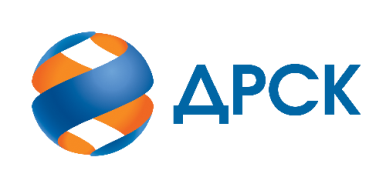                                                                      АКЦИОНЕРНОЕ ОБЩЕСТВО                «ДАЛЬНЕВОСТОЧНАЯ РАСПРЕДЕЛИТЕЛЬНАЯ СЕТЕВАЯ КОМПАНИЯ»город Благовещенск№ ЕИС 32009720246«28» января 2021 года№п/пДата и время регистрации заявкиИдентификационный номер Участника11.12.2020 17:18ООО "РУСДИЗЕЛЬ" 
ИНН/КПП 7733226474/772201001 
ОГРН 115774623684511.12.2020 09:10ООО "КОМПАНИЯ ДИЗЕЛЬ" 
ИНН/КПП 7604088642/760201001 
ОГРН 106760406148014.12.2020 06:53ООО "САХАЛИН ГЕНЕРАТОР СЕРВИС" 
ИНН/КПП 6501304314/650101001 
ОГРН 119650100327014.12.2020 07:07АО "ТЕХСЕРВИС-БЛАГОВЕЩЕНСК" 
ИНН/КПП 2801105922/280101001 
ОГРН 105280009223411.12.2020 16:25ООО "ЗАВОД КРИАЛЭНЕРГОСТРОЙ" 
ИНН/КПП 1655294699/165501001 
ОГРН 114169004141514.12.2020 08:47АО "ТОРГОВЫЙ ДОМ "УЗЭЛЕКТРОТЕХКОМПЛЕКТ" 
ИНН/КПП 7701931307/773001001 
ОГРН 1117746712753№ п/пДата и время регистрации заявкиНаименование, адрес и ИНН Участника и/или его идентификационный номерПервая ценовая ставка, 
руб. без НДСЦена заявки по результатам аукциона, 
руб. без НДС1.11.12.2020 09:10ООО "КОМПАНИЯ ДИЗЕЛЬ" 
ИНН/КПП 7604088642/760201001 
ОГРН 10676040614804 274 926.073 179 342.032.11.12.2020 16:25ООО "ЗАВОД КРИАЛЭНЕРГОСТРОЙ" 
ИНН/КПП 1655294699/165501001 
ОГРН 11416900414154 296 408.114 250 000.003.11.12.2020 17:18ООО "РУСДИЗЕЛЬ" 
ИНН/КПП 7733226474/772201001 
ОГРН 11577462368454 296 408.113 157 859.994.14.12.2020 06:53ООО "САХАЛИН ГЕНЕРАТОР СЕРВИС" 
ИНН/КПП 6501304314/650101001 
ОГРН 11965010032704 274 926.073 222 306.115.14.12.2020 07:07АО "ТЕХСЕРВИС-БЛАГОВЕЩЕНСК" 
ИНН/КПП 2801105922/280101001 
ОГРН 10528000922344 274 926.073 608 982.836.14.12.2020 08:47АО "ТОРГОВЫЙ ДОМ "УЗЭЛЕКТРОТЕХКОМПЛЕКТ" 
ИНН/КПП 7701931307/773001001 
ОГРН 11177467127534 296 408.114 296 408.11Место в итоговой ранжировке (порядковый № заявки)Дата и время регистрации заявкиНаименование, адрес и ИНН Участника и/или его идентификационный номерИтоговая цена заявки, 
руб. без НДС Возможность применения приоритета в соответствии с 925-ПП1 место11.12.2020 17:18ООО "РУСДИЗЕЛЬ" 
ИНН/КПП 7733226474/772201001 
ОГРН 11577462368453 157 859.99Да2 место11.12.2020 09:10ООО "КОМПАНИЯ ДИЗЕЛЬ" 
ИНН/КПП 7604088642/760201001 
ОГРН 10676040614803 179 342.03Да3 место14.12.2020 06:53ООО "САХАЛИН ГЕНЕРАТОР СЕРВИС" 
ИНН/КПП 6501304314/650101001 
ОГРН 11965010032703 222 306.11Да4 место14.12.2020 07:07АО "ТЕХСЕРВИС-БЛАГОВЕЩЕНСК" 
ИНН/КПП 2801105922/280101001 
ОГРН 10528000922343 608 982.83Нет5 место11.12.2020 16:25ООО "ЗАВОД КРИАЛЭНЕРГОСТРОЙ" 
ИНН/КПП 1655294699/165501001 
ОГРН 11416900414154 250 000.00Нет6 место14.12.2020 08:47АО "ТОРГОВЫЙ ДОМ "УЗЭЛЕКТРОТЕХКОМПЛЕКТ" 
ИНН/КПП 7701931307/773001001 
ОГРН 11177467127534 296 408.11Нет